Закритий недиверсифІкований венчурний пайовий ІнвестицІйний фонд "БІЗНЕС ПРОЕКТ"Закритий недиверсифІкований венчурний пайовий ІнвестицІйний фонд "ІНВЕСТИЦІЙНИЙ БІЗНЕС"Закритий недиверсифІкований венчурний пайовий ІнвестицІйний фонд "СПЕКТРУМ"Закритий недиверсифІкований венчурний пайовий ІнвестицІйний фонд "СПОРТВОНТЕД"Закритий недиверсифІкований венчурний пайовий ІнвестицІйний фонд "ТАТІСС БІЗНЕС"Закритий недиверсифІкований венчурний пайовий ІнвестицІйний фонд "ФІНГРІН ФІНАНС"ПАТ <ЗАКРИТИЙ НЕДИВЕРСИФІКОВАНИЙ ВЕНЧУРНИЙ КОРПОРАТИВНИЙ ІНВЕСТИЦІЙНИЙ ФОНД <ІННОВАЦІЯ>ПАТ "ЗАКРИТИЙ НЕДИВЕРСИФІКОВАНИЙ КОРПОРАТИВНИЙ ІНВЕСТИЦІЙНИЙ ФОНД "РАТИБОР"ПАТ "ЗАКРИТИЙ НЕДИВЕРСИФІКОВАНИЙ КОРПОРАТИВНИЙ ІНВЕСТИЦІЙНИЙ ФОНД "ФІНГРІН КАПІТАЛ"	АТ "РОЧЕСТЕР" (Україна)                                       ЗНВПІФ "СІГМАУР" (Україна)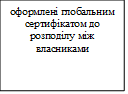 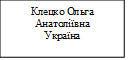 